Sample Assessment Tasks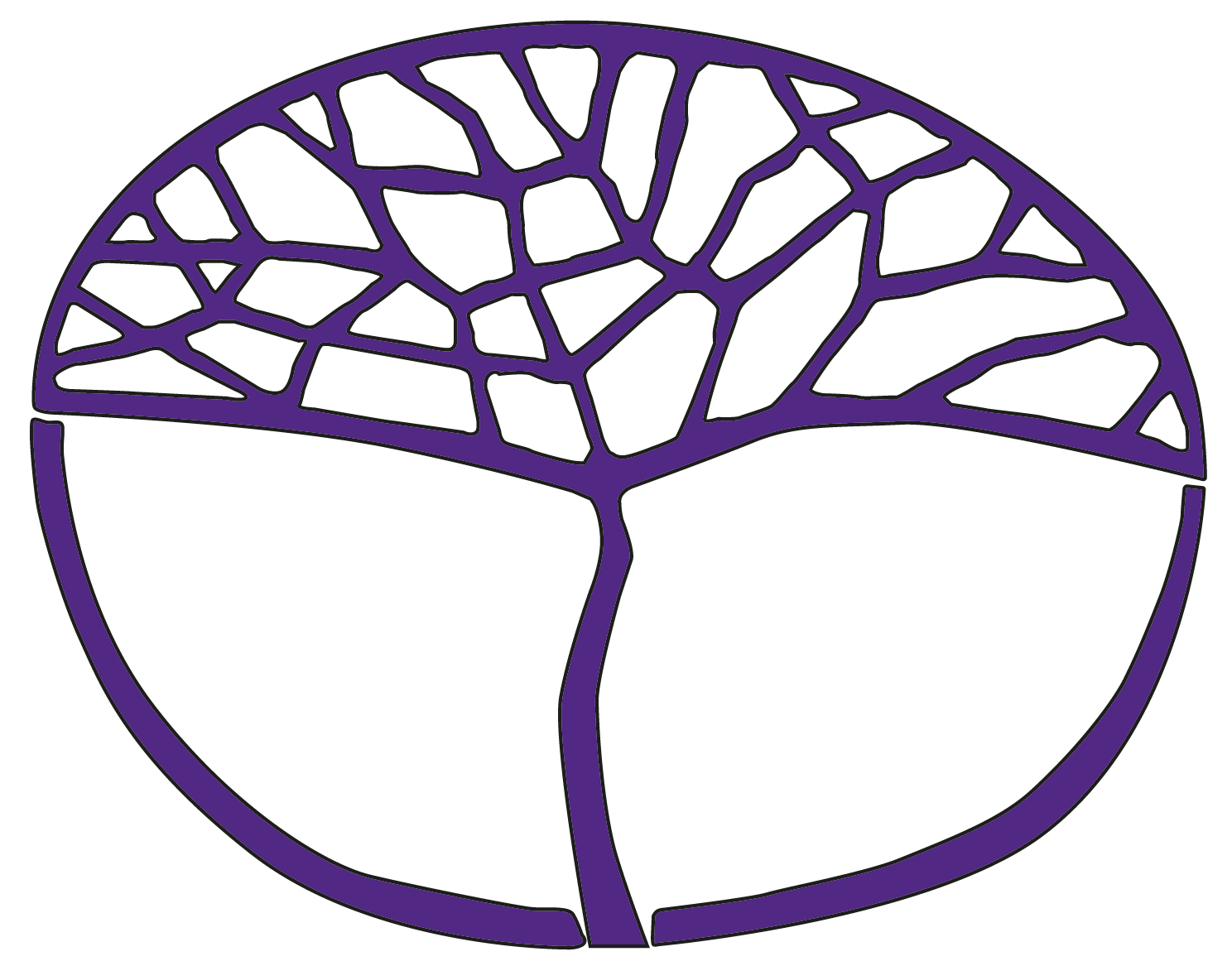 Indonesian: Second LanguageATAR Year 11Copyright© School Curriculum and Standards Authority, 2018This document – apart from any third party copyright material contained in it – may be freely copied, or communicated on an intranet, for non-commercial purposes in educational institutions, provided that the School Curriculum and Standards Authority is acknowledged as the copyright owner, and that the Authority’s moral rights are not infringed.Copying or communication for any other purpose can be done only within the terms of the Copyright Act 1968 or with prior written permission of the School Curriculum and Standards Authority. Copying or communication of any third party copyright material can be done only within the terms of the Copyright Act 1968 or with permission of the copyright owners.Any content in this document that has been derived from the Australian Curriculum may be used under the terms of the Creative Commons Attribution-NonCommercial 3.0 Australia licenceDisclaimerAny resources such as texts, websites and so on that may be referred to in this document are provided as examples of resources that teachers can use to support their learning programs. Their inclusion does not imply that they are mandatory or that they are the only resources relevant to the course.Sample assessment taskIndonesian: Second Language – ATAR Year 11Task 2 – Unit 1Assessment type: Response: Viewing and readingConditionsTime for the task: 50 minutesThis task is to be completed in one lesson.Use of dictionaries: one combined dictionary (Indonesian/English and English/Indonesian dictionary)Task weighting10% of the school mark for this pair of unitsTASK 2: Indonesian communities	(28 marks)You will view two texts in Indonesian and answer questions in English. Each text will be shown twice with a 30 second pause between each viewing. You will then read an article in Indonesian and respond in English to questions in English.Text 1	(6 marks)In this clip from the film Mudik Lebaran, Pak Iskandar is giving Gunadi some instructionsabout his new job. View the text and answer questions 1 to 4 in English.Text 2	(10 marks)In this clip from the film Mudik Lebaran, Gunadi receives a package. View the clip and answer questions 5, 6, 7 and 8 in English.Text 3: Review of Mudik Lebaran	(12 marks)Read the review and answer questions 9 and 10 in English.Mudik Lebaran[Text adapted from:Josep_Xavier [Josep Alexander]. (2011, September 8). Review: Mudik Lebaran (2011) [Web log post]. Retrieved November, 2013, from http://postinganbiasa.blogspot.com.au/2011/09/review-mudik-lebaran-2011.htmlFatamorgana. (n.d.). Mudik Lebaran [Web log post]. Retrieved November, 2013, from http://amriawan.blogspot.com.au/search?q=mudik+lebaran]*mas kawin = wedding gold (money paid by bridegroom’s family to bride’s family)Text 3: Task sheet9. 	Complete the chart below in dot point form, showing all the thoughts and/or problems facing each character wishing to ‘mudik’ in this film.	(8 marks)10.	Does the reviewer recommend you see this film? Support your answer with at least three (3) pieces of information from the review.	(4 marks)Marking key for sample assessment task 2 – Unit 1Text 1Text 2Text 3Teacher notesText 1 and Text 2The DVD used for this task is titled Mudik Lebaran from MVP Pictures, 2011.The time sections used are:Text 1:	32:43 – 34:00Text 2:	1:08:35 – 1:11:57.Text 3Adapted from:		http://amriawan.blogspot.com.au/2011/08/mudik-lebaran.html and		http://postinganbiasa.blogspot.com.au/2011/09/review-mudik-lebaran-2011.html Image from:		Mudik Lebaran DVD Cover, MVP Pictures 2011Sample assessment taskIndonesian: Second Language – ATAR Year 11Task 3: Part A and Part B – Unit 1Assessment typesPart A: Response: Listening Part B: Oral communicationConditionsPreparation time: 15 minutesTime for Part A: approximately 6 minutesTime for Part B: approximately 6 minutesThis task is to be completed in one lesson.Use of dictionaries: The student may refer to a print dictionary Indonesian/English and English/Indonesian dictionary during preparation time.Task weightingPart A: 5% of the school mark for this pair of unitsPart B: 10% of the school mark for this pair of unitsTask 3: Staying connectedPart A	(25 marks)Listen to three conversations and take notes in the framework provided. Following this, you will participate in a conversation with your teacher about the audio texts. Part B 	(25 marks)Participate in a conversation with your teacher about social networking. Task 3 Part A: Note taking frameworkTask 3 Part A: Discussion prompted by audio textSample questions for teachersNote: Below are some examples of questions. Teachers may wish to change or include additional questions for Part A and/or Part B.Text 1Apa yang baru Adi beli dan apa yang bisa Adi lakukan dengan alat itu?Text 2Siapa yang Ani rindukan?Mengapa Ani tidak menelepon keluarga dan teman-temannya?Bagaimana Ani menjaga hubungan dengan ibu dan teman-temannya?Apa yang Yani usulkan?Kapan Yani akan membantu Ani?Text 3Hal apa yang dibicarakan oleh Feri kepada Yasmin? Mengapa?  Apa yang dikatakan oleh Yasmin kepada Feri?Apa saja keuntungan memiliki akun Facebook menurut Yasmin?Apa yang telah diubah oleh Yasmin dan mengapa? Task 3 Part B: ConversationApakah Anda menggunakan jejaring sosial untuk berhubungan dengan orang lain?Apakah jejaring sosial telah merubah cara Anda berkomunikasi dengan keluarga dan teman-teman Anda?Mengapa Anda pikir jejaring sosial bisa menjadi begitu populer?Apa saja keuntungan dari suatu jejaring sosial dan apa saja kerugiannya?Task 3Notes to teachersIn Transcript 1 teachers can choose between mengupdate/memperbarui and halaman/laman.Transcript 1Adi: 	Hai Jon, lihat aku baru beli HP baru. Dengan telepon ini aku bisa mengakses Internet. Aku bisa membaca email dan mengupdate/memperbarui halaman/laman facebookku. Teknologi ini benar-benar canggih, membuat aku jadi bisa berhubungan dengan teman-temanku di mana saja, kapan saja.Jon: 	Wah, itu baru hebat!Transcript 2Ani: 	Aku sangat rindu kepada keluargaku, aku ingin bisa menelepon mereka kapan saja, tetapi terlalu mahal.Yani: 	Apakah kamu punya Internet?Ani: 	Iya aku kirim email kepada ibuku dan juga teman-temanku, tetapi itu tidak sama dengan mengobrol secara langsung.Yani: 	Kamu tahu ada beberapa program yang bisa kamu unduh dan install? Dengan program tersebut kamu bisa mengobrol lewat Internet. Bahkan, kalau kamu punya kamera di komputermu, kamu bisa melihat mereka.Ani: 	Benarkah? Kamu tahu caranya?Yani: 	Tentu saja aku tahu, aku akan datang ke rumahmu besok dan tunjukkan caranya.Transcript 3Feri:	Aku sedang berpikir untuk membuka akun Facebook. Apakah kamu punya? Yasmin:	Iya aku punya. Benar-benar bagus, aku bisa mengetahui apa yang teman-temanku kerjakan. Bahkan aku bisa punya teman baru dari mancanegara. Feri:	Apakah siapa saja bisa melihat halaman Facebookmu?Yasmin:	Sekarang sudah tidak bisa lagi. Aku sudah ubah pengaturan privasinya, karena orang tuaku bilang berbahaya untuk membiarkan semua orang membaca laman Facebookku.Marking key for sample assessment task 3 Part A: Discussion prompted by audio textsPart B: ConversationSample assessment taskIndonesian: Second Language – ATAR Year 11Task 7– Unit 2Assessment type: Written communicationConditionsTime for the task: 50 minutesThis task is to be completed in one lesson.Use of dictionaries: one combined dictionary (Indonesian/English and English/Indonesian dictionary)Task weighting10% of the school mark for this pair of unitsTask 7: On exchange	(20 marks)As part of the Australian Indonesian Youth Exchange Program (AIYEP), you are working as an English teacher in an Indonesian village. Write an article for an Indonesian magazine recounting your experience settling into Indonesia and how you have coped with language, religious and cultural differences. Write approximately 150 words in Indonesian.Marking key for sample assessment task 7 – Unit 21.  Give two (2) types of occasions for which Pak Iskandar’s cars are used.(2 marks)2.  How many cars does Pak Iskandar’s family have?	(1 mark)3.  Gunadi’s friend Martono got him this job. Why?	(1 mark)4.  What two (2) instructions does Pak Iskandar give Gunadi before walking back to the house?	(2 marks)Space for notes5. 	From her letter, what do we learn about Wulan’s opinion of Gunadi?
	(1 mark)6.  Where is Wulan now, and where is she going?	(2 marks)7.  Give three (3) pieces of information about the money Wulan has given Gunadi.(3 marks)8. 	Complete the chart with information about the job opportunity that Wulan offers Gunadi.	(4 marks)Space for notesGunadi 	(2 marks)Iskandar 	(2 marks)Martono 	(2 marks)Kuncoro and Yustina 	(2 marks)DescriptionMarks1. Give two (2) types of occasions for which Pak Iskandar’s cars are used./2Any two of the following:invitationsshoppingeverydayhis child’s use2Gives partial response (1 of the above)1Gives no relevant information02. How many cars does Pak Iskandar’s family have?/1Four13. Gunadi’s friend Martono got him this job. Why?/1So he could ‘mudik’ / go home to his village14. What two (2) instructions does Pak Iskandar give Gunadi before walking back to the house?/2Warm up (start) the car 1Change into his driver’s uniform1Subtotal/6DescriptionMarks5. From her letter, what do we learn about Wulan’s opinion of Gunadi?/1She likes him16. Where is Wulan now, and where is she going?/2Any two of the following:she is on the plane she is going to Saudi Arabia she is going to her husband’s village 1–27. Give three (3) pieces of information about the money Wulan has given Gunadi./3It’s from her husband 1It’s ‘halal’1It’s acceptable by Islamic law18. Complete the chart with information about the job opportunity that Wulan offers Gunadi./4Owner of the company	her husband1Type of company	design1Location of company	Jakarta1Position offered	somebody who can draw/design1Subtotal/10DescriptionDescriptionMarks9. Complete the chart in dot point form, showing all the thoughts and/or problems facing each character wishing to ‘mudik’ in this film.9. Complete the chart in dot point form, showing all the thoughts and/or problems facing each character wishing to ‘mudik’ in this film./8GunadiHe does not have a job and he wants to marry Lestari.How will he feed Lestari if they marry, as he has no income?1–2IskandarHe always has an open house at his house for Lebaran.He pays for a number of the things for the village to celebrate Lebaran, for example dates, prayer outfits for all the villagers.1–2MartonoHis wife wants him to return to their home and fast there, but he wants to stay in JakartaAs a taxi driver he can earn more money in the city.1–2Kuncoro and YustinaKuncoro wants his family to spend Lebaran in Central JavaHis wife Yustina wants the family to spend this Lebaran in Bukittinggi Sumatera Barat with her parents, the children’s grandparents.1–210. Does the reviewer recommend you see this film? Support your answer with at least three (3) pieces of information from the review.10. Does the reviewer recommend you see this film? Support your answer with at least three (3) pieces of information from the review./4NoNo1he doesn’t recommend audiences go to see this film because the story is not stronghe doesn’t recommend audiences go to see this film because the story is not strong1it lacks the ability to make you feel emotionalit lacks the ability to make you feel emotional1the story does not feel authenticthe story does not feel authentic1SubtotalSubtotal/12TotalTotal/28Adi and JonAni and YaniFeri and YasminCriteriaMarksComprehension/4Comprehends all questions and comments (simple and complex) with no, or minimal, need for clarification.4Comprehends all or most questions and responds with little or no hesitation. Sometimes pauses to process complex questions. Expresses the need for clarification or repetition when required. Needs little or no support from the marker.3Occasionally hesitates, but comprehends most stimulus and/or simple and well-practised questions. Has some difficulty when processing complex questions, even after repeating or rewording by the marker. Relies on support strategies and uses these appropriately and effectively.2Shows little evidence of comprehension of the audio stimulus and/or questions, resulting in partial answers and numerous silences. Leaves many questions unanswered, even after frequent repeating and rewording by the marker. Demonstrates lack of support strategies to aid comprehension.1Does not show any evidence of comprehension. 0Response (relevance and depth of information)/8Responds, analyses and engages with breadth and depth of detailed information associated with the stimulus, consistently providing own opinions, ideas and appropriate justification of opinions after questioning and comments made by the marker. 8Responds, analyses and engages with breadth and depth of detailed information associated with the stimulus, sometimes providing own opinions, ideas and justification after questioning and comments made by the marker. 7Responds by expressing and justifying relevant opinions. Ideas contain a good range of information associated with the stimulus, questions and comments made by the marker. 6Responds with relevant ideas and can sometimes justify opinions. Ideas may contain a range of information associated with the stimulus, questions and comments made by the marker. 5Responds by expressing some relevant opinions and basic information, but may lack justification in relation to the stimulus, questions and comments made by the marker.4Responds with adequate information associated with the stimulus, questions and comments made by the marker. Does not justify opinions and may make some comments that do not relate directly to the stimulus.3Responds with a limited range of information associated with the stimulus, questions and comments made by the marker. May make a significant number of comments that do not relate to the stimulus.2Responds with minimal or frequently irrelevant information associated with the stimulus, questions and comments made by the marker.1Does not present or develop any ideas associated with the stimulus. Does not respond to questions and comments made by the marker or responds in another language.0Linguistic resources – Accuracy/5Applies rules of grammar and syntax with a very high level of accuracy and consistency. 5Applies rules of grammar and syntax with a good level of accuracy and consistency. 4Applies the rules of grammar and syntax with a satisfactory level of accuracy and reasonable consistency.3Applies the rules of grammar and syntax with inaccuracies. 2Shows inconsistent application of rules of grammar and syntax. 1Shows no application of rules of grammar and syntax. 0Linguistic resources – Vocabulary and grammar/4Uses contextually relevant vocabulary, and includes complex grammatical structures and sentence structures.4Uses a satisfactory range of vocabulary and grammar, relying predominantly on simple sentence structures.3Uses a limited range of set structures and basic vocabulary evidenced by repetition and use of 
non-Indonesian sentence structures and/or vocabulary.2Uses single words and phrases.1Shows no evidence of a range of vocabulary, grammar and sentence structure.0Speech (flow, pronunciation and intonation)/4Uses consistently clear and comprehensible pronunciation with excellent intonation. Speaks confidently and where ‘think time’ is required, uses appropriate fillers.4Uses highly comprehensible pronunciation with correct intonation. Speaks with some confidence, but ‘think time’ may be required.3Uses acceptable pronunciation and intonation with evidence of some hesitation and/or repetition.2Uses unclear and inaccurate pronunciation with frequent hesitation and pauses.1Does not apply the rules of pronunciation and intonation.0Total/25CriteriaMarksComprehension/4Comprehends all questions by the marker, and responds with little or no hesitation. May pause to process complex questions and marker’s comments. Needs no support from the marker.4Occasionally hesitates, but comprehends most questions from the marker. May have difficulty when processing complex questions or marker’s comments, even after repeating and/or rewording. Requires some support from the marker.3Comprehends only lower-order questions and lack of comprehension of higher order questions frequently results in inappropriate answers. May have difficulty comprehending repeated or reworded questions. Requires considerable support from the marker. 2Shows little evidence of comprehension resulting in partial answers and numerous silences. Leaves many questions unanswered, even after frequent repeating and rewording by the marker. Demonstrates lack of support strategies to aid comprehension.1Does not show any evidence of comprehension. 0Response (relevance and depth of information)/6Responds, informs and engages with breadth and depth providing original opinions, ideas and a wide range of information related to questions and comments made by the marker. 6Responds and informs with opinions, ideas and a good range of information related to questions and comments made by the marker. 5Responds with relevant ideas and a range of information related to questions and comments made by the marker. 4Responds with adequate information related to questions and comments made by the marker. 3Responds with a limited range of information related questions and comments made by the marker. 2Responds with very limited, or frequently irrelevant, information to questions and comments made by the marker. 1Does not respond to questions and comments made by the marker or responds in another language.0Linguistic resources – Accuracy/6Applies rules of grammar and syntax with a very high level of accuracy and consistency. 6Applies rules of grammar and syntax with a high level of accuracy and consistency. 5Applies rules of grammar and syntax with a good level of accuracy and consistency. 4Applies rules of grammar and syntax with a satisfactory level of accuracy and reasonable consistency. 3Applies rules of grammar and syntax with inaccuracies. 2Shows inconsistent application of rules of grammar and syntax. 1Shows no application of rules of grammar and syntax. 0Linguistic resources – Vocabulary and grammar/5Uses a breadth and sophistication of vocabulary, and includes complex grammatical and structures and sentence structures.5Uses a good range of vocabulary, grammar and sentence structures. 4Uses a satisfactory range of vocabulary and grammar, relying predominantly on simple sentence structures. 3Uses a limited range of set structures and basic vocabulary evidenced by repetition and use of 
non-Indonesian sentence structure and/or vocabulary. 2Uses single words and phrases. 1Shows no evidence of a range of vocabulary, grammar and sentence structures. 0Speech (flow, pronunciation and intonation) /4Uses consistently clear and comprehensible pronunciation with excellent intonation. Speaks confidently and, where ‘think time’ is required, uses appropriate fillers.4Uses highly comprehensible pronunciation with correct intonation. Speaks with some confidence, but ‘think time’ may be required.3Uses acceptable pronunciation and intonation with evidence of hesitation and/or repetition.2Uses unclear and inaccurate pronunciation with frequent hesitation and pauses.1Does not apply the rules of pronunciation and intonation.0Total/25CriteriaMarksContent and relevance of response/6Writes an engaging article and provides detailed information. Effectively supports information with well-developed examples by recounting experiences settling into Indonesia and coping with language, religious and cultural differences. 6Includes most of the information required. Provides some facts and opinions but may be superficial with treatment of some information. 5Includes generally relevant content and covers a range of aspects with some elaboration. 4Uses familiar content which is generally relevant. Attempts to clarify information. 3Includes some information that is irrelevant to the question and highly repetitive.2Provides unclear response and content with little relevance to the question.1Relies heavily on content that has no relevance to the question.0Grammar/3Effectively uses a range of grammar and complex sentence structures. 3Uses a range of grammar and sentence structures, with occasional influence of the syntax of another language. 2Relies predominantly on a limited repertoire of sentence structures, with the clear influence of the syntax of another language. 1Uses set structures, single words and short phrases, with sentence structure heavily influenced by another language. 0Linguistic resources – Accuracy (grammar, syntax and spelling)/3Uses language accurately and consistently. Occasionally omits words or makes minor errors. Inaccuracies do not affect meaning or flow.3Applies the rules of grammar (including items which are contemporary and colloquial) and syntax, Uses language mostly accurately, however, errors interfere with the flow of a phrase or sentence.2Chooses inaccurate and incorrect language which impedes meaning and flow. Inconsistent application of rules of grammar makes some parts of writing awkward. 1Does not apply rules. Evidence of literal translations from English.0Linguistic resources – Vocabulary /3Uses contextually relevant vocabulary and a range of expressions. Includes contemporary, colloquial and specialised vocabulary when required. 3Uses an adequate command of vocabulary and word choice appropriate to question. 2Relies on repetitive use of basic vocabulary. 1Shows insufficient command of basic vocabulary.0Text types – Conventions /2Uses all the key conventions of an article, including appropriate register, to address the purpose of writing and the audience. Writes:title/headingsintroductory paragraph that summarises the articlesequences and links ideasappropriate ending or conclusion.Sequences information cohesively and coherently.2Uses some of the conventions of an article. Generally uses register appropriate to the purpose of writing and the audience. 1Does not observe the conventions of an article. Shows lack of consideration of the audience or the purpose for writing. 0Organisation/3Sequences information and ideas coherently and cohesively.3Uses some sequencing. Connections are simple and straightforward.2Limited organisation impedes the flow and understanding. The connection between the ideas is sometimes unclear.1No evidence of sequencing of ideas0Total/20